JÓ TANÁCSHacker Lali, Erdőváros informatikusa sok időt tölt a világhálón. Vajon mire buzdít benneteket?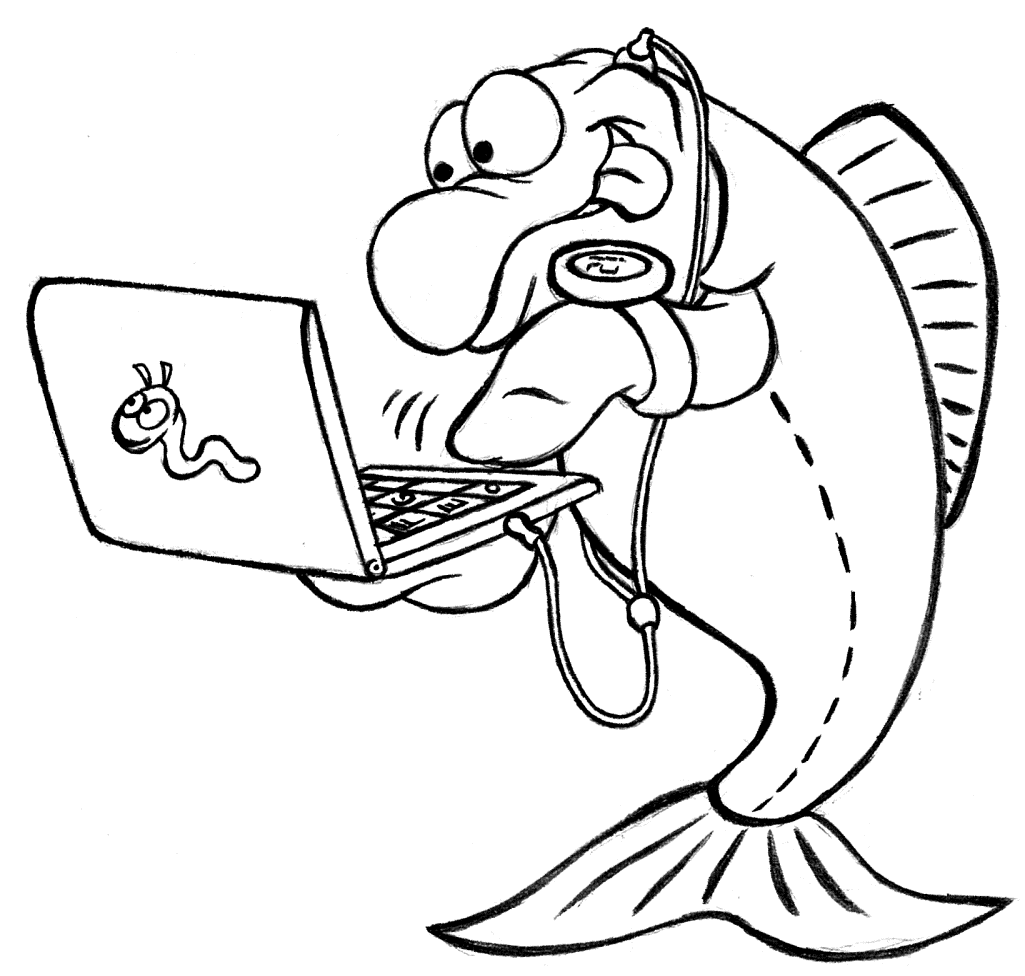 φ ə ß ʄ ə ҭ ɘ ɠ   €   ɗ ə Ԁ ɘ ҭ ɘ ɠ ɘ ҭ   ҭϠ ϗ ɟ€ ɭ ɭ€ ɭ !        ____________________________________________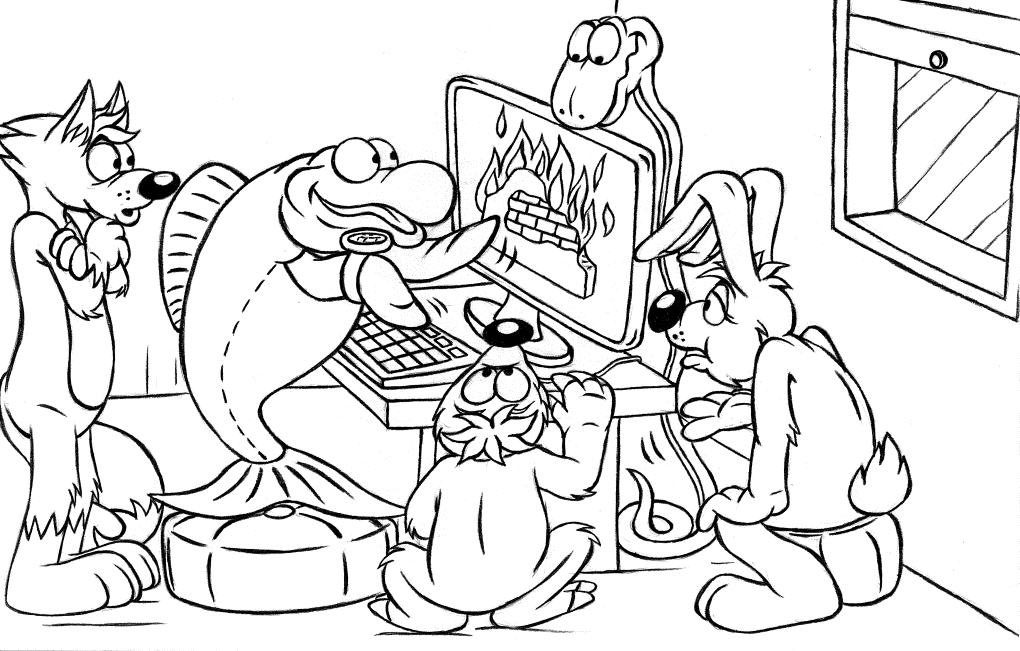 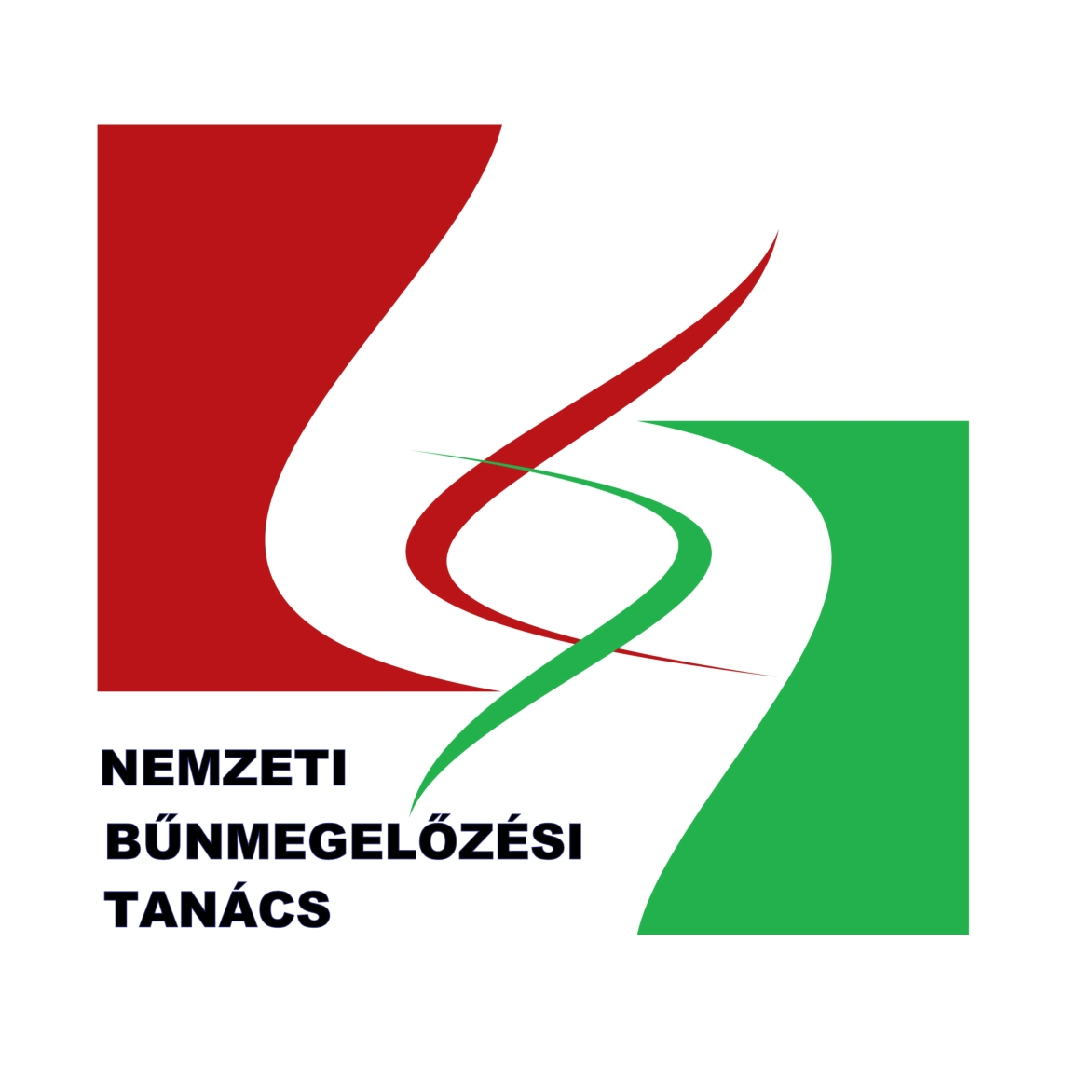 a    €á    £b    ¥c    ©cs   ±d    ß  e    ɘé    əf    ɟg    ɗgy  ɷh    ɥi    ɽí    ɻj    ʄk    ɠl    ɭly   ɮm   ɯn    ɲny   ɳo    ɒó    ɕö    ɜő    ɝp    Ԁr    ӷs    шsz  щt    ҭty   ҧu    ú    ϔü    ϡű    Ϡv     φ    z    ϗzs   ж